附件12019-2020-2学期《高等数学（二）》重修课程开设说明本学期《高等数学（二）》重修课程采取线上教学的方式。参与同学通过浏览网上资料、观看网络授课视频进行基本内容的学习；通过完成在线作业巩固所学知识、检验学习效果。一、课程网站为配合线上教学，数学课程群针对重修同学的日常学习同步开设网络课程《高等数学（二）—重修》，在中国药科大学在线开放课程平台上线（https://mooc1.chaoxing.com/course/211947765.html）。同学们可以找到课程，加入并完成日常学习；或通过学习通，扫描下方二维码加入课程完成日常学习。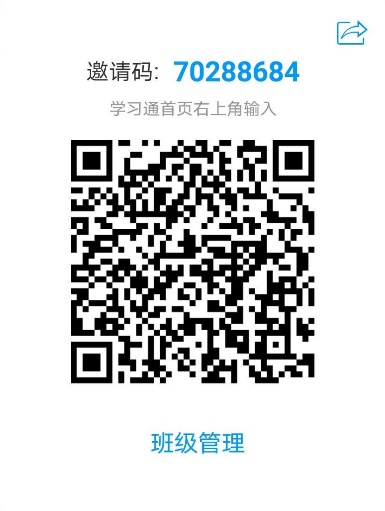 网站中各章节的文字资料、课件、教学视频等将与近日逐步上传完成。系统后台可自动记录各位同学日常阅读资料及观看视频的情况。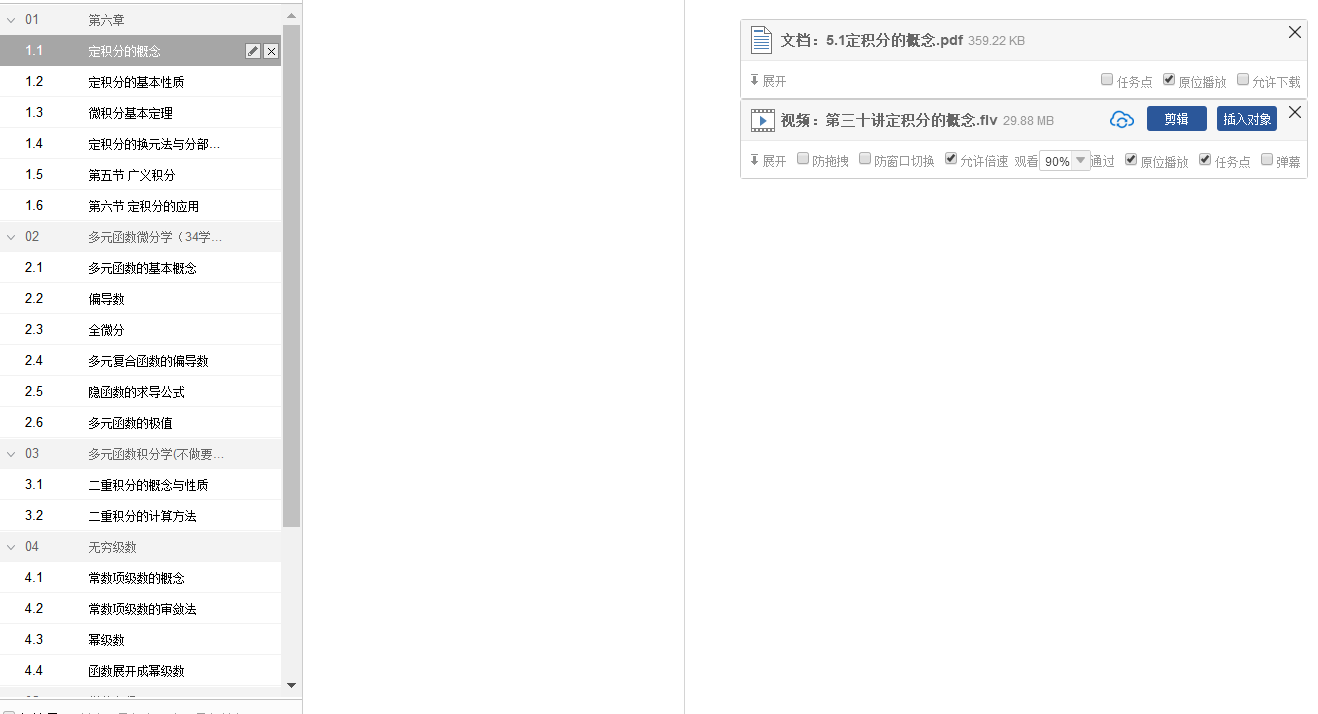 各章节在线作业也在逐步完善，提交作业后，客观题由系统自动评分，主观题由教师手动批改。在期末考试的复习阶段，会向同学公布相应作业题的参考答案。而教师通过管理账号，亦可获取全部同学的答题得分及成绩分布。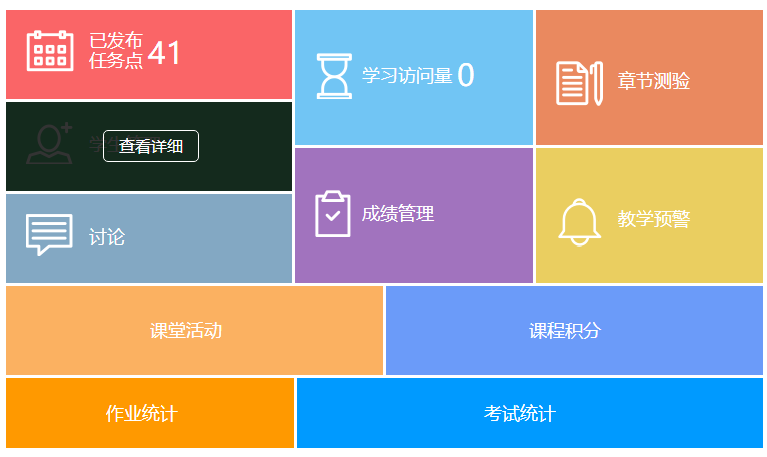 学期末，教师将统计全体重修同学的线上学习情况，并将其作为平时成绩的得分依据。平时成绩连同本学期的考试得分，将共同决定《高等数学（二）》的总评成绩。特别说明：高等数学（二）历经多次改革，学时和内容都有所调整，因此本着就多不就少的原则，网站上发布的学习内容会大于等于同学们原来的学习内容。原中药学院34学时的重修同学学习的内容包括：定积分及其应用、无穷级数和微分方程，共计3章；原药学院、生科院等院部51学时的重修同学学习内容包括：定积分及其应用、多元函数微分学、无穷级数和微分方程，共计4章。二、成绩比例	重修同学的总评成绩有平时成绩和考试成绩两部分组成，如下表所示：即重修同学仅有期末一次考试，平时、期末考试按照30%、70%的权重分配。平时成绩1：访问次数满80次即可获得该部分全部成绩，否则该部分成绩=该项总分*实际访问量/80；在线资料完成度：网络课程视频观完成率为100%时，得满分；若未全部完成，该部分成绩=该项总分*实际完成率；在线作业成绩：该部分成绩=该项总分*所有章节的加权得分率。三、课程开放时间课程开放时间：2020年5月6日-2020年7月1日（逾期关闭，不再记录成绩）四、联系方式由于初次在重修教学中尝试此种方式，难免会存在各种问题或不足。诸位同学若在日常学习过程中或访问网站时遇到问题，欢迎随时与沈俊老师联系（电话/微信：13851785264，QQ：9578123）。平时成绩平时成绩平时成绩考试成绩访问次数在线资料完成度在线作业成绩期末考试得分重修5%10%15%70%